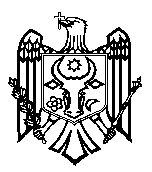 CURTEA DE CONTURI A REPUBLICII MOLDOVAH O T Ă R Â R E A nr.10din 28 februarie 2022cu privire la Raportul auditului conformității asupra procesului bugetar și gestionării patrimoniului public în anul 2020 la unitatea administrativ-teritorială raionul Ungheni (UAT/bugetul de nivelul II)-----------------------------------------------------------------------------------------------Curtea de Conturi, în prezența dlui Ghenadi Mitriuc, preşedintele raionului Ungheni; dnei Tatiana Struc, șefa Direcției finanțe, Consiliul raional Ungheni; dnei Iulia Pancu, șefa Direcției educație, Consiliul raional Ungheni; dlui Andrei Grițco, șeful Oficiului teritorial Ungheni al Cancelariei de Stat; dlui Petru Babuci, șeful adjunct al Direcției politici în domeniul controlului financiar public intern, Ministerul Finanțelor; dnei Ina Darii, șefa Secției metodologie, Ministerul Finanțelor; dlui Vladimir Vornic, director adjunct, Agenția Achiziții Publice, precum și a altor persoane responsabile, în cadrul ședinței video, în legătură cu situația epidemiologică în Republica Moldova, călăuzindu-se de art.3 alin.(1) și art.5 alin.(1) lit.a) din Legea privind organizarea și funcționarea Curții de Conturi a Republicii Moldova, a examinat Raportul auditului conformității asupra procesului bugetar și gestionării patrimoniului public în anul 2020 la unitatea administrativ-teritorială raionul Ungheni (UAT/bugetul de nivelul II).Misiunea de audit public extern a fost realizată în conformitate cu Programele activității de audit a Curții de Conturi și a avut drept scop evaluarea conformității procesului bugetar, gestionării resurselor financiare publice și a patrimoniului public la unitatea administrativ-teritorială raionul Ungheni (UAT/bugetul de nivelul II), în raport cu criteriile regulamentare de ordin legal.Auditul public extern a fost planificat și s-a desfășurat în conformitate cu Cadrul Declarațiilor Profesionale ale INTOSAI, pus în aplicare de Curtea de Conturi.Examinând Raportul de audit, precum și explicațiile persoanelor cu funcții de răspundere prezente la ședința publică, Curtea de ConturiA CONSTATAT:Misiunea de audit a relevat că procesul bugetar este afectat de unele deficiențe aferente procedurilor aplicate la formarea veniturilor, executarea cheltuielilor și administrarea patrimoniului public, cauzate de neimplementarea sistemului de control intern managerial și de iresponsabilitatea factorilor decizionali ai UAT raionul Ungheni de nivelul II.Reieșind din cele expuse, în temeiul art.14 alin.(2), art.15 lit.d) și art.37 alin.(2) din Legea nr.260 din 07.12.2017, Curtea de Conturi HOTĂRĂȘTE:1. Se aprobă Raportul auditului conformității asupra procesului bugetar și gestionării patrimoniului public în anul 2020 la unitatea administrativ-teritorială raionul Ungheni (UAT/bugetul de nivelul II), anexat la prezenta Hotărâre.2. Prezenta Hotărâre și Raportul de audit se remit:2.1. Parlamentului Republicii Moldova, pentru informare și examinare, după caz, în cadrul Comisiei parlamentare de control al finanțelor publice;2.2. Președintelui Republicii Moldova, pentru informare;2.3. Guvernului Republicii Moldova, pentru informare și luare de atitudine în vederea monitorizării asigurării implementării recomandărilor de audit;2.4. Ministerului Finanțelor, pentru informare;2.5. Oficiului teritorial Ungheni al Cancelariei de Stat, pentru informare;2.6. Consiliului raional și președintelui raionului Ungheni, pentru:2.6.1. examinarea în şedinţa Consiliului raional Ungheni a rezultatelor auditului, cu audierea persoanelor responsabile referitor la faptele expuse în Raportul de audit şi cu aprobarea unui plan de măsuri de remediere a deficienţelor constatate;2.6.2. implementarea recomandărilor din Raportul de audit.3. Prin prezenta Hotărâre se exclud din regim de monitorizare cerințele și recomandările înaintate Consiliului raional Ungheni, precum și altor subdiviziuni din cadrul Consiliului raional, vizate în Hotărârea Curții de Conturi nr.69 din 22.10.2018 „Privind Raportul misiunii de follow-up privind implementarea recomandărilor aprobate prin Hotărârea Curții de Conturi nr.22 din 30 iunie 2016 aferente procesului bugetar și gestionării patrimoniului public de către UAT din raionul Ungheni”. 4. Prezenta Hotărâre intră în vigoare de la data publicării în Monitorul Oficial al Republicii Moldova şi poate fi contestată cu o cerere prealabilă la autoritatea emitentă în termen de 30 de zile de la data publicării. În ordine de contencios administrativ, Hotărârea poate fi contestată la Judecătoria Chişinău, sediul Râşcani (MD-2068, mun. Chişinău, str. Kiev nr.3), în termen de 30 de zile din data comunicării răspunsului cu privire la cererea prealabilă sau din data expirării termenului prevăzut pentru soluţionarea acesteia.5. Curtea de Conturi va fi informată trimestrial, în termen de 9 luni din data intrării în vigoare a prezentei Hotărâri, despre acțiunile întreprinse pentru executarea subpunctului 2.6. din prezenta Hotărâre și realizarea recomandărilor din Raportul auditului conformității asupra procesului bugetar și gestionării patrimoniului public în anul 2020 la unitatea administrativ-teritorială raionul Ungheni (UAT/bugetul de nivelul II).6. Hotărârea și Raportul auditului conformității asupra procesului bugetar și gestionării patrimoniului public în anul 2020 la unitatea administrativ-teritorială raionul Ungheni (UAT/bugetul de nivelul II) se plasează pe site-ul oficial al Curții de Conturi (https://www.ccrm.md/ro/decisions).Marian LUPU,Preşedinte